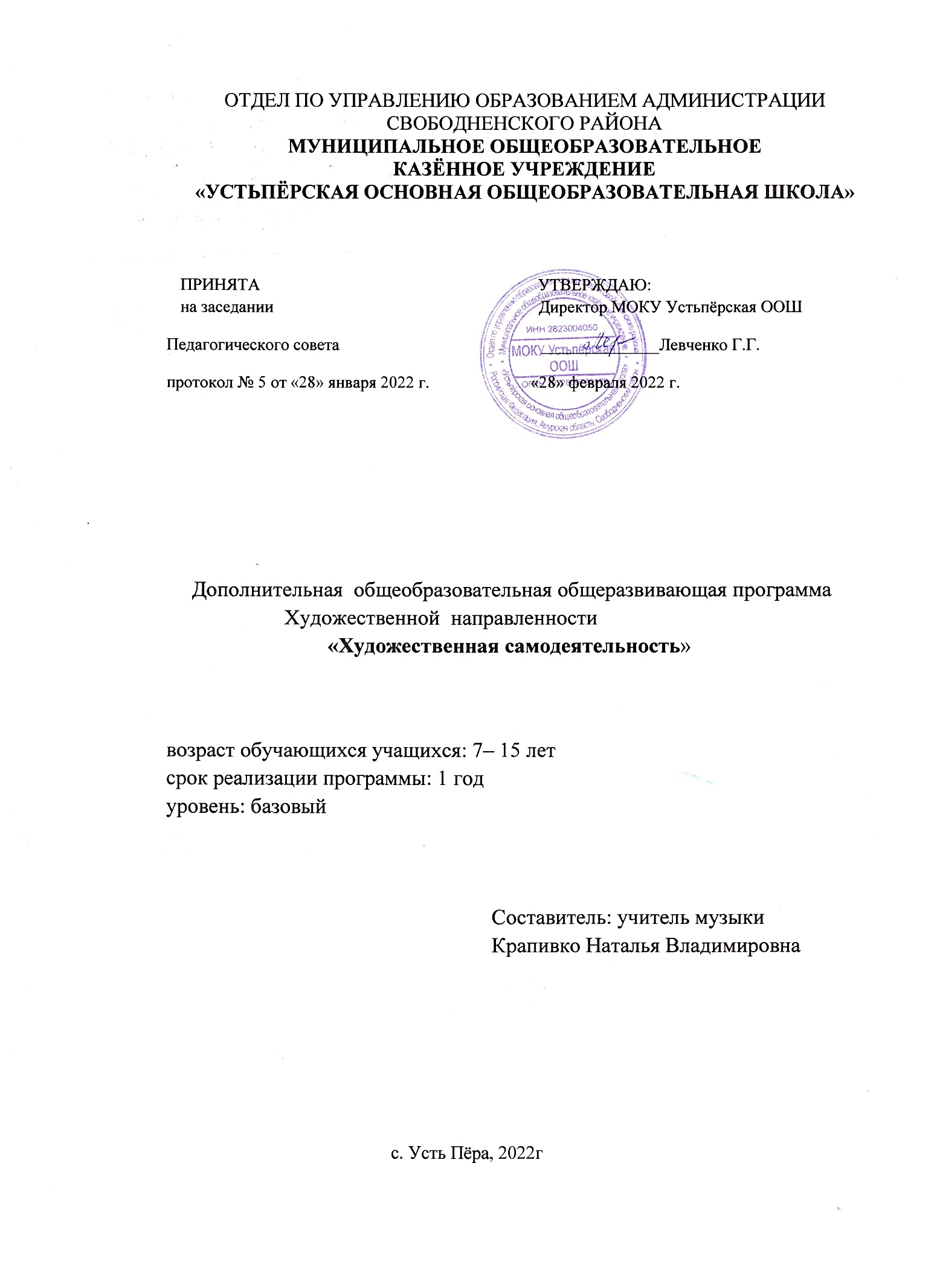 Раздел 1. Комплекс основных характеристик программыПояснительная запискаДополнительная общеобразовательная общеразвивающая программа «Художественная самодеятельность» художественной направленности разработана в соответствии  с:Федеральным Законом «Об образовании в Российской Федерации» от 29.12.2012 № 273-ФЗ.Концепцией развития дополнительного образования детей (утверждена распоряжением Правительства РФ от 04.09.2014 № 1726-р).Постановлением Главного государственного санитарного врача Российской Федерации от 28 сентября 2020 года N 28 «Об утверждении СанПиН 2.4.3648-20 "Санитарно-эпидемиологические требования к организациям воспитания и обучения, отдыха и оздоровления детей и молодежи» Приказом Министерства просвещения Российской Федерации от 09.11.2018 г. № 196 «Об утверждении Порядка организации и осуществления образовательной деятельности по дополнительным общеобразовательным программам» (с изменениями по приказу от 05.09. 2019 г. N 470)Письмом министерства образования и науки Российской Федерации от 18.11.2015 № 09-3242 «О направлении информации» (Методические рекомендации по проектированию дополнительных общеразвивающих программ (включая разноуровневые программы).Стратегией развития воспитания в Российской Федерации на период до 2025 года (утверждена Распоряжением Правительства Российской Федерации от 29 мая 2015 г. N 996-р).Актуальность программы Программа реализует художественно-эстетическое направление школьного дополнительного образования.Художественная самодеятельность – один из самых популярных и активных видов музыкально-практического творчества подростков.В современной педагогической практике решение задачи формирования и развития музыкальной культуры посредством художественной самодеятельности становится важным средством воспитания подрастающего поколения.Отличительные особенности программы, новизна ориентирована на работу с воспитанниками, имеющими разный уровень музыкальных способностей. Отсутствие у многих обучающихся координации между слухом и голосом, неразвитость музыкально-ритмического слуха – не повод лишать их занятий художественной самодеятельностью.Занятия по программе «Художественная самодеятельность» направлены на создание условий для развития музыкальных способностей, пробуждение творческой активности, индивидуальности каждого обучающегося.Коллективные занятия позволяют обучающемуся не только овладеть основами музыкальной культуры, но и помогают формированию и росту потенциальных возможностей личности, адаптации в социуме, формированию у каждого обучающегося художественно-эстетических ценностей.Адресат программы программа рассчитана на учащихся 7 – 15 лет. Количество обучающихся в группе – до 30 человек.Объем программы, срок освоения - на реализацию данной программы отводится 68 часа. Программа рассчитана на 1 год обучения.Формы обучения - очнаяУровень программы  - базовыйОсобенности организации образовательного процесса:- формы реализации образовательной программы – мастер- классы, практикум, участие в конкурсах, фестивалях, организация и проведение праздничных мероприятий- организационные формы обучения  − лекции, беседы, сюжетно-ролевые игры, практические занятия, презентации, защита творческой работы, коллективные занятия - режим занятий - 2 часа в неделю (40 минут)1.2. Цель и задачи программы:Цель – создать условия для творческого развития обучающихся средствами художественной самодеятельности.Задачи:− выявление и развитие природных музыкальных данных (ритм, слух, диапазон голоса и т.д.);− развитие актерских способностей;− обучение основным элементам вокальной техники и эстрадного исполнительства;− ознакомление с различными жанрами вокальных произведений;− формирование певческих навыков (правильного дыхания, звучания голоса, интонирования, четкой артикуляции, навыков певческой речи и др.);− постановка правильного звукоизвлечения;− овладение приемами художественной выразительности исполнения (фразировка, нюансировка, приемы вхождения в музыкальный образ, сценическая, мимическая выразительность и др.);− овладение навыками сценического движения, работы с микрофоном;− воспитание настойчивости, выдержки, целеустремленности, трудолюбия;− приобщение к концертной деятельности (участие в конкурсах и фестивалях детского творчества).Содержание программыУчебный планСодержание учебного плана1. Вводные занятияЦели и задачи содержания программы обучения. Специфика пения. Инструктаж по технике безопасности на занятиях в работе с музыкальной техникой и реквизитом.2. Освоение вокального мастерства 10 (2/8) чОвладение различными манерами вокального исполнения. Диагностика стартовых вокальных умений и навыков техника пения (академическое и эстрадное). Основы построения песен. Правильное дыхание. Четкое произношение. Сопоставление музыки и рифмы стиха. Исполнение художественных произведений, технике речи и художественному слову, основы музыкальной грамоты, постановке голоса, вокальному мастерству. Обучение пользования минусовой фонограммой в соответствующем темпе.Практика:-Упражнения на дыхание, звукообразование. Распевание.-Способы звуковедения (стаккато, легато, кантилена).-Пение вокальных упражнений, включая мажорные и минорные гаммы.-Упражнения на развитие музыкально-певческих способностей: музыкального слуха, певческого голоса, внимания, музыкального мышления, памяти.- Упражнения для голоса: распевание звуков «И», «Э», «А», «О», «У», «Е», «Ю».Примерная структура вокального занятия:− организационное начало - установка на занятие, постановка задач (3 мин);− распевания (5-10 мин);− работа над формированием вокально-хоровых навыков, пение учебно-тренировочного материала для постановки голоса (5 мин);− работа над песенным материалом, репертуаром (35 мин); заключение, итог (2 мин).3. Основы русской культуры -3 (1/2)чИстория русской культуры.Теория:Понятие «культура». Два начала культуры: материальное и духовное. Искусство, наука, нравственность и религия как составляющие элементы духовной культуры, их соотношения. Музыка, литература, архитектура, живопись, скульптура, театр как составляющие элементы искусства. Мифы древних славян, устное народное творчество. Древнерусские языческие божества (Сварог, Перун, Велес, Див и др.)Практика: В. Васнецов «Богатыри» (характеристика богатырей на основе былинных сюжетов, подвиги богатырей). Изучение традиционных праздников и обрядов.Теория: Истоки русских культурных традиций Славянское язычество, Этапы развития языческого мировоззрения. Солнечный цикл народных праздников (Покров, Святки, Новый год. Рождество, Крещение, Сретенье, Масленица, Пасха, Ивaна Купалы, Троица). Семейные обряды (крестины, именины, помоловка, свадьба).Практика: Подготовка праздника по выбору. Подготовка эссе на тему: «Мой любимый праздник». Песенно-народное творчество.Теория: Понятие фольклора, разновидность фольклора. Обрядовая песня, связанная с природным и хозяйственным циклом, с календарными праздниками (зимние и весенне-летние), Святки, Масленица, Троица. Свадебные песни, величальные, исторические песни о Ермаке, о Степане Разине. Частушки-шуточные, сатирические, плясовые.Практика: Знакомство с народной музыкой в творчестве М.Мусоргского («Картинки с ярмарки), Н.А. Римского-Корсакова (опера «Снегурочка» «Садко»). Видео из комедии «Иван Васильевич меняет профессию». Москва как культурная столица централизованного государства:Теория: Московский Кремль. Архитектурные памятники: Успенский, Блaговещенский, Архангельский соборы Московского Кремля. Шатровое зодчество. Храм Василия Блаженного. Иконопись: Феофан Грек, Андрей Рублев, Дионисий. Русский костюм, русская кухня, русское чаепитие с самоваром (чайная церемония).Практика: Знакомство с текстом «Домостроя». Презентация: Храм Василия Блаженного. Чайная церемония на Руси.4. Основы театральной культуры -10 (2/8)чИстория русского театра.Теория: Скоморошество. Первые театральные формы. Кукольный театр. Театр в 17 веке. (Придворный, школьный). Театр начала 18 века. (Публичный театр). Крепостной и любительский театр. (Шереметьева, Румянцева, Волконского, Юсупова) Театр 19-20 века. Пьесы А.Н. Островского, драматургия А. В. Сухово-Кобылина («Свадьба Кречинского»), А.П.Чехов – пьесы «малой формы» - «Предложение», «Медведь», «Юбилей». Речевая характеристика персонажей. Монолог и диалог.Практика: Создание речевых характеристик персонажей через анализ текста, выразительное чтение по ролям. Расстановка ударений в тексте. Логическое соединение текста и движения. Основная этюдно-постановочная работа по ролям. Основные принципы постановки номеров. Подготовка ведущих. Театральные жанры: драма, трагедия, мелодрама, комедия, мюзикл.Теория: Комедийный жанр Д.И. Фонвизин «Недоросль», А.П.Чехов «Свадьба». Жанр трагедия: А.С.Пушкин «Борис Годунов», драма: И.С.Тургенев «Нахлебник»,А.Н.Островский «Свои люди – сочтемся».Практика: Упражнения на развитие двигательных способностей: ловкости и подвижности. Упражнения на координацию движения. Инсценировка стихотворений. Литературно-музыкальная композиция как вид театрализованного представления.Теория: Знакомство с основными понятиями тема, идея, жанр, литературный текст для инсценировок. Повествовательный и драматический текст.Практика: Соединение сцен, эпизодов. Репетиция с музыкальным оформлением. Сводные репетиции с объединением всех выразительных средств.5. Музыкальная культура 7 (2/5)чЗнакомство с современными музыкальными направлениями: эстрадная песня, музыка кино, городской романс, диско, рок-н-ролл, рэп, хип-хоп. Особенности жанра авторской (бардовской песни): история песен В.Высоцкого, Ю.Визбора, Б. Окуджавы. Знакомство с великими вокалистами прошлого и настоящего (Ф. Шаляпин, А. Вяльцева).6. Концертно-исполнительская деятельность 12 (2/10)чУчастие в концертах, посвященных «Дню матери» и «Международному женскому дню 8 марта», тематических вечерах, конкурсах, фестивалях. Участие в мероприятиях школы. Подготовка музыкальных программ к знаменательным датам. Формирование концертных программ и подготовка творческих номеров.7. Сценическая практика 22чРабота над произведениями. Развитие музыкально-образного мышления. Работа над репертуаром. Подготовка к концертным выступлениям. Элементарное представление не только о строение голосового аппарата, но и о том, что такое:˗ правильная постановка корпуса при пении;˗ певческое дыхание: спокойный, без напряжения вдох, задержка вдоха перед началом пения (люфт-пауза), выработка равномерного выдоха;˗ правильное певческое формирование гласных звуков в сочетании с согласными, четкое произношение согласных;˗ подбор вокальных упражнений.8. Зачетные занятия2чПроводятся по итогам полугодия в виде концертов, на которые приглашаются администрация, учащиеся школы и их родители.9. Итоговое занятие2чНа занятии подводятся итоги работы за год. Проводится награждение наиболее активных обучающихся коллектива.1.4. Планируемые результаты:˗ ориентироваться в жанрах, видах, приемах вокального исполнительства;˗ историю русской музыкальной культуры;˗ историю театра;˗ овладеть навыками и приемами вокального исполнительства;˗ овладеть навыками сценического мастерства.Программой предполагается участие воспитанников в концертах, фестивалях, конкурсах. Итоговые занятия проводятся в виде конкурсов, концертов.Раздел 2. Комплекс организационно- педагогических условий2.1. Календарный учебный графикРежим организации занятий по данной дополнительной общеобразовательной общеразвивающей программе определяется календарным учебном графиком и соответствует нормам, утвержденным Постановлением Главного государственного санитарного врача Российской Федерации от 28 сентября 2020 года N 28 «Об утверждении СанПиН 2.4.3648-20 "Санитарно-эпидемиологические требования к организациям воспитания и обучения, отдыха и оздоровления детей и молодежи».2.2. Условие реализации программы- Материально- техническое обеспечение: музыкальный центр, микрофоны - 2 шт., ноутбук – 1 шт.- Информационное обеспечение – аудио-, фотоматериалы, интернет источники- Кадровое обеспечение занятия проводятся учителем музыки первой квалификационной категории2.3. Формы аттестации - защита творческой работы2.4. Оценочные материалы – сертификаты, грамоты, благодарности, дипломы 2.5. Методические материалы Использование специальных  методик :упражнения для четкой и хорошей работы языка; упражнения для развития речи с движением; сценические движенияСписок литературыЛитература для педагога 1. Учебное пособие для педагогов дополнительного образования «Основы эстрадного вокала» Кузьгов Р.Ж.- Павлодар 2012 год2. А.П.Ершова «Уроки театра» М.,2001 год3. Агапова И.А., Давыдова М.А. Мир музыкальных праздников: Методические разработки и сценарии: в 2-х кн.: Кн.1: Знания, 2006. – 208с.4. Агапова И.А., Давыдова М.А. Мир музыкальных праздников: Методические разработки и сценарии: в 2-х кн. – М.: Знания, 2006. – 224сЛитература для родителей1.Агапова И.А., Давыдова М.А. Развивающие музыкальные игры, конкурсы и викторины. - М.:ООО «ИД РИППОЛ классик», ООО Издательство «ДОМ. XXI век», 2007. – 222.Покровский Б.А. Путешествие в страну Опера. – М.: Современник, 1997. – 238с.:фотоил. – (Под сенью дружных муз).Литература для обучающихся1. Разумовская О.К. Русские композиторы. Биографии, викторины, кроссворды /О.К.Разумовская. – М.: Айрис-пресс, 2008. – 176с.2. Болтенко Евгения Николаевна «Сценические навыки учащихся в условиях досугового пространства образовательного учреждения» – М., 2011№ п/пНаименование темыКол-во часовКол-во часовКол-во часов№ п/пНаименование темывсеготеорияпрактика1Вводное занятие. Инструктаж по техникебезопасности11-2Освоение вокального мастерства:а) дыхание, ритм, диапазон голоса, атака звукаб) музыкальные распевкив) артикуляция10283Основы русской культурыа) История русской культуры мифы древних славян,устное народное творчество (былины и сказы)б) Изучение традиционных праздников и обрядов(Народные праздники: Покров, Святки, Новый год,Рождество, Крещение, Сретенье, Масленица, Пасха,Ивана Купалы, Троицав) Песенное народное творчество.г) Русский костюм, русская кухня, русскоечаепитие с самоваром.3124Основы театральной культурыа) история русского театра 17 века (крепостной и любительский)б) театральные жанрыв) литературно-музыкальная композиция как вид театрализованного представленияг) литературный текст для инсценировок10285Музыкальная культураа) стили и направления русской музыкальнойкультурыб) творчество русских композиторов Х1Х векав) творчество великих вокалистов прошлого инастоящегог) авторская песняд) музыка кино7256Концертно-исполнительская деятельностьа) выстраивание концертных номеровб) тренировка музыкальности и ритмичностив) художественно-исполнительская деятельностьд) подготовка к концертам, участие в конкурсах ифестивалях122107Сценическая практика22-228Зачетные занятия2-29Итоговое занятие1-1Итого Итого 686868№п/пДата проведенияВремя проведенияФорма      занятияКол-во часовТема занятияМесто проведенияФорма контроля1.08.09.202215:00/15:40Лекция1Специфика пения. Инструктаж по технике безопасности на занятиях в работе с музыкальной техникой и реквизитом.Учебный кабинет показательные выступления, проект, презентация, отчетный концерт, фестиваль, 2.09.09.2215:00/15:40Лекция1Овладение различными манерами вокального исполненияУчебный кабинет3.15.09.2215:00/15:40занятие1Основы построения песенУчебный кабинет4.16.09.2215:00/15:40практическое занятие1Правильное дыхание. Четкое произношение.Учебный кабинетвыполнение практических заданий522.09.2215:00/15:40лекция1Сопоставление музыки и рифмы стихаУчебный кабинет623.09.2215:00/15:40Практическое занятие1Исполнение художественных произведений, технике речи и художественному словуУчебный кабинетвыполнение практических заданий729.09.2215:00/15:40практическое занятие1Исполнение художественных произведений, технике речи и художественному словуУчебный кабинетНаблюдение830.09.2215:00/15:40практическое занятие1основы музыкальной грамоты, постановке голоса, вокальному мастерству.Учебный кабинет906.10.2215:00/15:40практическое занятие1Обучение пользования минусовой фонограммой в соответствующем темпе.Учебный кабинетвыполнение практических заданий1007.10.2215:00/15:40лекция1Искусство, наука, нравственность и религия как составляющие элементы духовной культуры, их соотношения.Учебный кабинетпрезентация1113.10.2215:00/15:40занятие1Музыка, литература, архитектура, живопись, скульптура, театр как составляющие элементы искусстваУчебный кабинет1214.10.2215:00/15:40обучающая игра1Изучение традиционных праздников и обрядовУчебный кабинет1320.10.2215:00/15:40Занятие1Первые театральные формы. Кукольный театр. Театр в 17 веке.Учебный кабинетМини- проект1421.10.2215:00/15:40занятие1Театр начала 18 века. (Публичный театр). Крепостной и любительский театр.Учебный кабинетМини-проект1527.10.2215:00/15:40практикум1Речевая характеристика персонажей. Монолог и диалогУчебный кабинетвыполнение практических заданий1628.10.2215:00/15:40практикум1Создание речевых характеристик персонажей через анализ текста, выразительное чтение по ролям. Расстановка ударений в текстеУчебный кабинетвыполнение практических заданий1710.11.2215:00/15:40практикум1Упражнения на развитие двигательных способностей: ловкости и подвижности. Упражнения на координацию движения.Учебный кабинетвыполнение практических заданий18-1911.11.2217.11.2215:00/15:40практикум2Инсценировка стихотворений. Литературно-музыкальная композиция как вид театрализованного представления.Учебный кабинетвыполнение практических заданий2018.11.2215:00/15:40практикум1Соединение сцен, эпизодовУчебный кабинетвыполнение практических заданий21-2224.11.2225.11.2215:00/15:40практикум2Репетиция с музыкальным оформлением. Сводные репетиции с объединением всех выразительных средств.Учебный кабинетвыполнение практических заданий2301.12.2215:00/15:401Зачетное занятиеРекреация школыконцерт2402.12.2215:00/15:40занятие1Знакомство с современными музыкальными направлениями: эстрадная песня, музыка кино, городской романс Учебный кабинетМини-проект2508.12.2215:00/15:40занятие1Знакомство с современными музыкальными направлениями: диско, рок-н-ролл, рэп, хип-хопУчебный кабинетМини-проект2609.12.2215:00/15:40занятие1Знакомство с современными музыкальными направлениями: рэп, хип-хопУчебный кабинетМини-проект2715.12.2215:00/15:40занятие1Особенности жанра авторской (бардовской песни): история песен В.Высоцкого, Ю.Визбора, Б. Окуджавы. ЗУчебный кабинет2816.12.2215:00/15:40 занятие1Особенности жанра авторской (бардовской песни): история песен В.Высоцкого, Ю.Визбора, Б. Окуджавы. ЗУчебный кабинет2922.12.2215:00/15:40занятие1Знакомство с великими вокалистами прошлого и настоящего (Ф. Шаляпин, А. Вяльцева).Учебный кабинет3023.12.2215:00/15:40Занятие 1Знакомство с великими вокалистами прошлого и настоящего (Ф. Шаляпин, А. Вяльцева).Учебный кабинет31-43В течение годаУчастие в концертах, посвященных «Дню матери» и «Международному женскому дню 8 марта», тематических вечерах, конкурсах, фестивалях. Участие в мероприятиях школы. Подготовка музыкальных программ к знаменательным датам. Формирование концертных программ и подготовка творческих номеров.12Концертно-исполнительская деятельность Формирование концертных программ подготовка творческих номеровпоказательные выступления44-4512.01.2313.01.2315:00/15:40Сценический практикум2Работа над произведениями.Учебный кабинет46-4719.01.2320.01.2315:00/15:40Сценический практикум2Развитие музыкально-образного мышленияУчебный кабинет 48-5126.01.23-10.01.2315:00/15:40Сценический практикум4Подготовка к концертным выступлениям.Учебный кабинет52-5523-24.02.23202-03.03.2315:00/15:40Сценический практикум4Постановка корпуса при пении;˗ певческое дыхание: спокойный, без напряжения вдох, задержка вдоха перед началом пения (люфт-пауза), Учебный кабинет56-5916.03-24.03.2315:00/15:40Сценический практикум4Выработка равномерного выдохаУчебный кабинет60-6331.03-13.04.2315:00/15:40Сценический практикум4Певческое формирование гласных звуков в сочетании с согласными, четкое произношение согласных;Учебный кабинет 64-6514-20.04.2315:00/15:40Сценический практикум2Подбор вокальных упражнений.Учебный кабинет66-6721.04-27.04.232Зачетное занятиеРекреация школыпоказательные выступления6819.05.23Примечание  - 12 часов участие в концертах в течение годаИтоговое занятие